Au président de la république française, Monsieur Hollande,Nous, citoyens, demandons un changement de statut des animaux dans la loi française. Les animaux ne sont pas des objets, mais des êtres vivants. Nom :Prénom : Adresse : Votre commentaire :  	Date & Signature :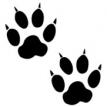 